ОТДЕЛ ОБРАЗОВАНИЯ АДМИНИСТРАЦИИ КЛИМОВСКОГО РАЙОНАПРИКАЗ 07.10.2021г.                                                № 298р.п. КлимовоО мероприятиях по профилактике распространения массовых инфекционных заболеванийв образовательных организацияхКлимовского района	На основании приказа департамента образования и науки Брянской области от 05.10.2021 г. № 1411 и в  целях предотвращения угрозы распространения массовых инфекционных заболеваний среди обучающихся и сотрудников образовательных организаций ПРИКАЗЫВАЮ:1. Руководителям  образовательных организаций:1.1. Принять меры по организации работы образовательных организаций к работе в осенне-зимний период, обратив особое внимание на условия соблюдения оптимального теплового режима, режима проветривания помещений.1.2. Обеспечить наличие необходимого оборудования и расходных материалов: рециркуляторов, термометров, дезинфицирующих средств для уборки помещений и обработки рук, средств индивидуальной защиты органов дыхания на случай выявления лиц с признаками инфекционного заболевания;1.3. Принять меры по усилению дезинфекционного режима (проведение уборок с использованием дезинфекционных средств, использование приборов для обеззараживания воздуха).1.4. Организовать санитарно-просветительскую работу среди обучающихся, их родителей  (законных представителей) и сотрудников образовательных организаций о профилактике инфекционных заболеваний, необходимости соблюдения правил личной и общественной гигиены своевременного обращения за медицинской помощью при появлении первых признаков заболеваний.1.6. Обеспечить контроль за соблюдением детьми и сотрудниками правил личной гигиены.1.7. Обеспечить организацию ежедневных «утренних фильтров» при входе в здания образовательных организаций с обязательной термометрией с целью выявления и недопущения лиц с признаками респираторных заболеваний.1.8. Организовать оперативную изоляцию обучающихся и воспитанников образовательных организаций с признаками респираторных заболеваний, до прихода родителей (законных представителей) или приезда бригады скорой помощи.1.9. Обеспечить своевременное введение ограничительных мероприятий в период подъема заболеваемости гриппом 1.10. В случае применения мер по приостановлению учебного (воспитательного) процесса, ограничению проведения массовых культурных и спортивных мероприятий в детских организованных коллективах незамедлительно сообщать  об этом в отдел образования администрации Климовского района по эл. почте klmroo@rambler.ru .1.11. Обеспечить соблюдение требований по организации питьевого режима и режима питания детей, технологий приготовления блюд, правил обработки посуды. Усилить контроль за работой пищеблока, качеством приготовления пищи.1.12. Организовать ведомственный (производственный, внутренний) контроль за соблюдением требований санитарных правил по условиям хранения, реализации, транспортировки, переработки овощной продукции и по изготовлению блюд из овощей без термической обработки.1.13. Обеспечить соблюдение условий, сроков хранения и правил приготовления и употребления сырья, продуктов питания, скоропортящейся продукции.1.14. Обеспечить контроль за соблюдением требований к периодичности и качеству осуществления дератизационных мероприятий в складских помещениях для хранения овощной продукции и на пищеблоках образовательных организаций, наличием и подлинностью договоров.1.13. Обеспечить инструментальный контроль параметров микроклимата складских помещений, своевременное и оперативное реагирование на все факты неудовлетворительных результатов в ходе производственного контроля.1.14. Информацию о реализации мер по предотвращению угрозы распространения массовых инфекционных заболеваний в образовательных организациях предоставить в отдел образования  в срок до 20 октября 2021 года по адресу электронной почты  klmroo@rambler.ru.2. Контроль за выполнением настоящего приказа возложить на  заместителя начальника отдела образования Н.А. Толочко.         И.о. начальника отдела образования                  Е.И. Однодворцев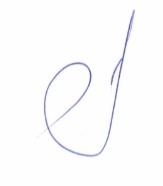 Исп. В.М. Панько, старший инспектор РМК РОО